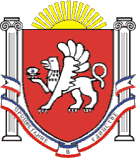 РЕСПУБЛИКА КРЫМНИЖНЕГОРСКИЙ РАЙОНАДМИНИСТРАЦИЯ НОВОГРИГОРЬЕВСКОГО СЕЛЬСКОГО ПОСЕЛЕНИЯ ПОСТАНОВЛЕНИЕот 29  июня  2021 годас.Новогригорьевка                                                                                             № 111О внесении изменений в План комплексных организационных и профилактических мероприятий по противодействию терроризму и экстремизму в Новогригорьевском сельском поселении на 2021 год, утвержденном постановлением администрации №316 от 07.12.2020 г.В соответствии с Федеральными законами от 06.10.2003 № 131-Ф3 «Об общих принципах организации местного самоуправления в Российской Федерации», законом Республики Крым от 19 января 2015 года № 71-ЗРК/2015, от 25.07.2002 № 114-ФЗ «О противодействии экстремистской деятельности», от 06.03.2006 № 35-ФЗ «О противодействии терроризму», Указом Президента РФ от 29.05.2020 №344 «Об утверждении Стратегии противодействия экстремизму в Российской Федерации до 2025 года», руководствуясь Уставом муниципального образования Новогригорьевское сельское поселение Нижнегорского района Республики Крым,  администрация Новогригорьевского сельского поселения    ПОСТАНОВЛЯЕТ:1. Внести в План комплексных организационных и профилактических мероприятий по противодействию терроризму и экстремизму в Новогригорьевском сельском поселении на 2021 год» следующие изменения: 1.1. Пункт 1.6 дополнить подпунктом 1.6.6. следующего содержания:                                 «1.6.6. мониторинг информационно-телекоммуникационных сетей «Интернет» в целях выявления фактов распространения идеологии экстремизма и терроризма, экстремистских материалов и незамедлительное реагирование на них».2. Постановление вступает в силу с момента подписания и подлежит обнародованию на информационном стенде Новогригорьевского сельского совета по адресу: с.Новогригорьевка, ул.Мичурина,59 и на официальном сайте поселения http://novogrigor-adm91.ru. / .                                                                                           3.Контроль за исполнением настоящего постановления  оставляю за собой.       Глава администрации                                                                                        Новогригорьевского сельского поселения                                            А.М.Данилин